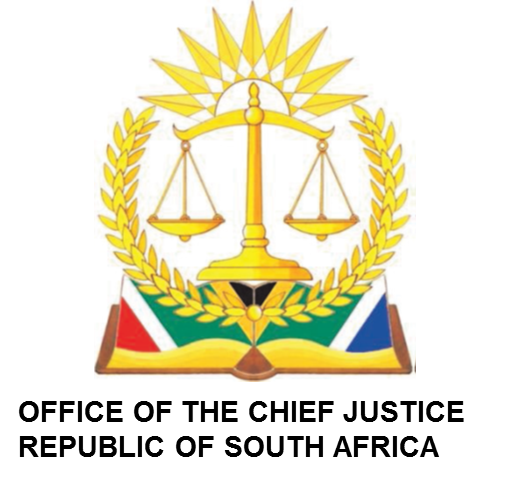 INTHE HIGH COURT OF SOUTH AFRICAMPUMALANGA DIVISION, MBOMBELA (MAIN SEAT)                           MONDAYUNOPPOSED ROLL FOR 12 FEBRUARY 2024 AT 10H00BEFORE THE HONOURABLE ACTING DEPUTYJUDGE PRESIDENT: MASHILEJUDGE’S SECRETARY: THABANG CHILOANEEMAIL: TChiloane@judiciary.org.za / Chiloaneoa@gmail.com VIRTUAL / ON PAPERNOCASE NONAME OF PARTIESOUTCOME1.1555/2023CHANGING TIDES 17 (PTY) LTD v/s SAREL WILLEM NIENABER & ANOTHER (Substituted service)D/O ‘X’ granted2.1458/2020NEDBANK LIMITED v/s ALEXANDRE CARLOS MONTEIRO CRUZ N.O. IN HIS CAPACITY AS TRUSTEE OF PERFECT VIEW TRUST & OTHERSD/O ‘X’ granted3.281/2020MFC A DIVISION OF NEDBANK LTD v/s ADOLPH MHLONGO(Variation application)R/R4.2011/2023SB GUARANTEE COMPANY PROPRIETARY LIMITED v/s VUSI FORTUNE MAHLALELA (Default application)R/R52888/2019THOMAS FREDRICK KLOPPER v/s LISETTE FREDERIQUE MATZKEN(Dissolution of universal partnership)D/O ‘X’ granted61153/2023STANDARD BANK OF SA LTD v/s THANDO LAMBA TRADING & PROJRCTS (PTY) (LTD) & OTHERS (Substituted service)D/O ‘X’ granted72807/2023STANDARD BANK OF SA LTD v/s STAR-POST TRADING AND PROJECTS (PTY) LTD & ANOTHER (Substituted service)D/O ‘X’ granted84763/2022ABSA BANK LTD v/s LINDIWE PORTIA NKOSI (Default application)D/O ‘X’ granted92150/2023STANDARD BANK OF SA LTD v/s SUNDAY RUDOLF MANIZA (Substituted service)D/O ‘X’ granted103074/2022SITHEMBISO MAKUKULA v/s THE ROAD ACCIDENT FUND (Application to compel) SDJD/O ‘X’ granted11143/2020LINDI NDLOVU v/s HEALTH PROFESSIONS COUNCIL OF SA & OTHERS (Review application) SDJD/O ‘X’ granted121447/2022THEMBA SYGNEY NKUNA v/s ROAD ACCIDENT FUND (Application to compel) SDJD/O ‘X’ granted133716/2021NOLWAZI PRINCESS NDIMANDE v/s THE ROAD ACCIDENT FUND (Application to compel) SDJR/R144435/2023FIRSTRAND BANK LTD v/s SUNDAY BAZALI LUBISI & OTHERS (Rule 46A(3)(d)D/O ‘X’ granted154232/2023THE STANDARD BANK OF S.A LIMITED v/s SIBONANGAYE ALFRED NKOSI (Default judgement application)D/O ‘X’ granted163092/2021THOLOFELO BEATRICE KGWAHLA obo MINOR v/s MEC OF HEALTH MPUMALANGA (Interlocutory application)1. R/R2. No order as to cost.